ТЕХНИЧЕСКОЕ ОПИСАНИЕ № 87468235к ГОСТ 12.4.280-2014 «Одежда специальная для защиты от общих производственных  загрязнений и механических воздействий. Общие технические требования».к ТР ТС 019/201187468235 Куртка утепленная ХАССП (тк.Дюспо), белыйСогласовано: Главный технолог: Ненадова И.А.Исполнители: Конструктор: Ключникова И.А.Технолог: Заец Е.А.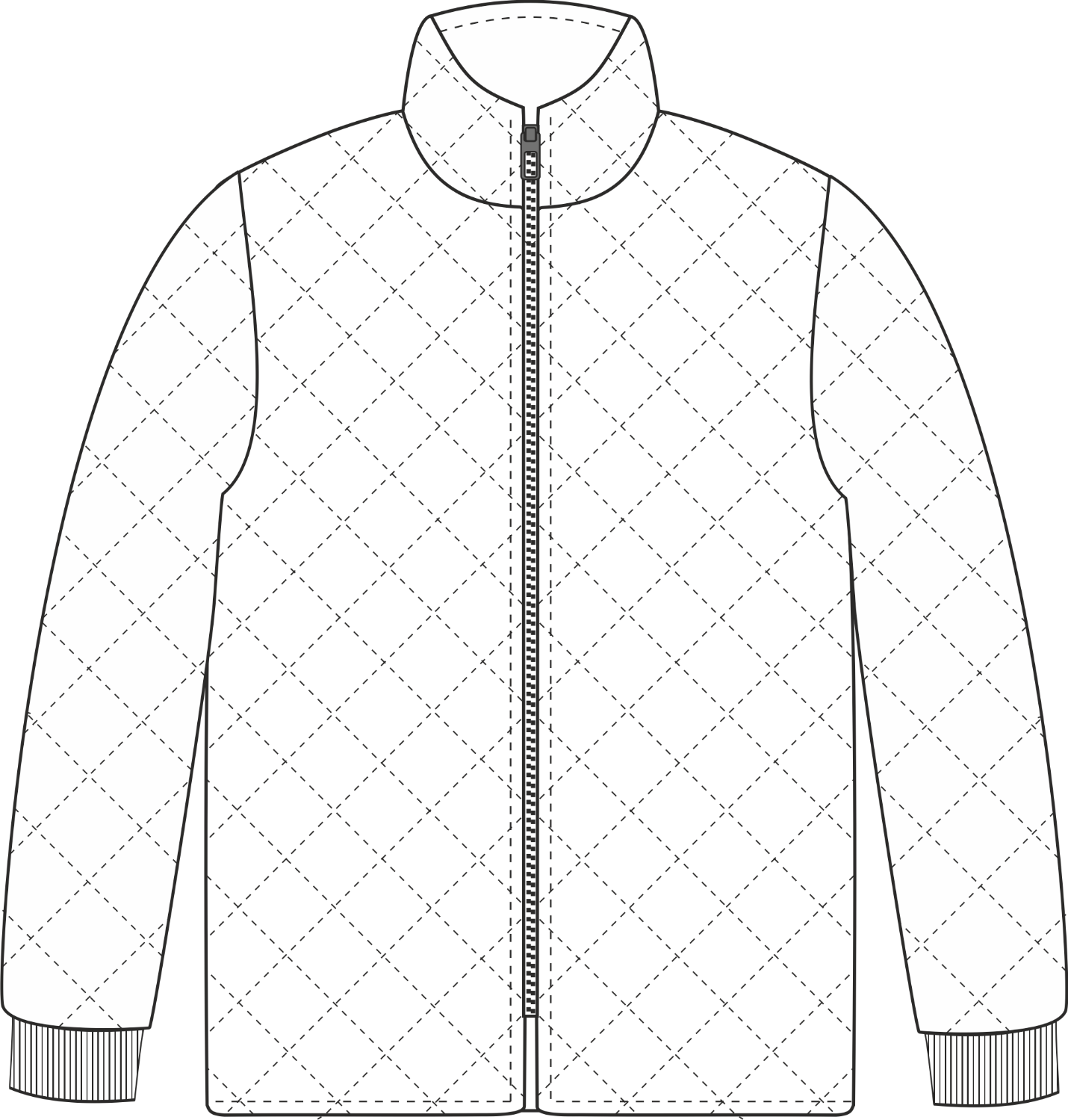 Рис. 1. Эскиз Куртка утепленная ХАССП (тк.Дюспо), белый. Вид спереди.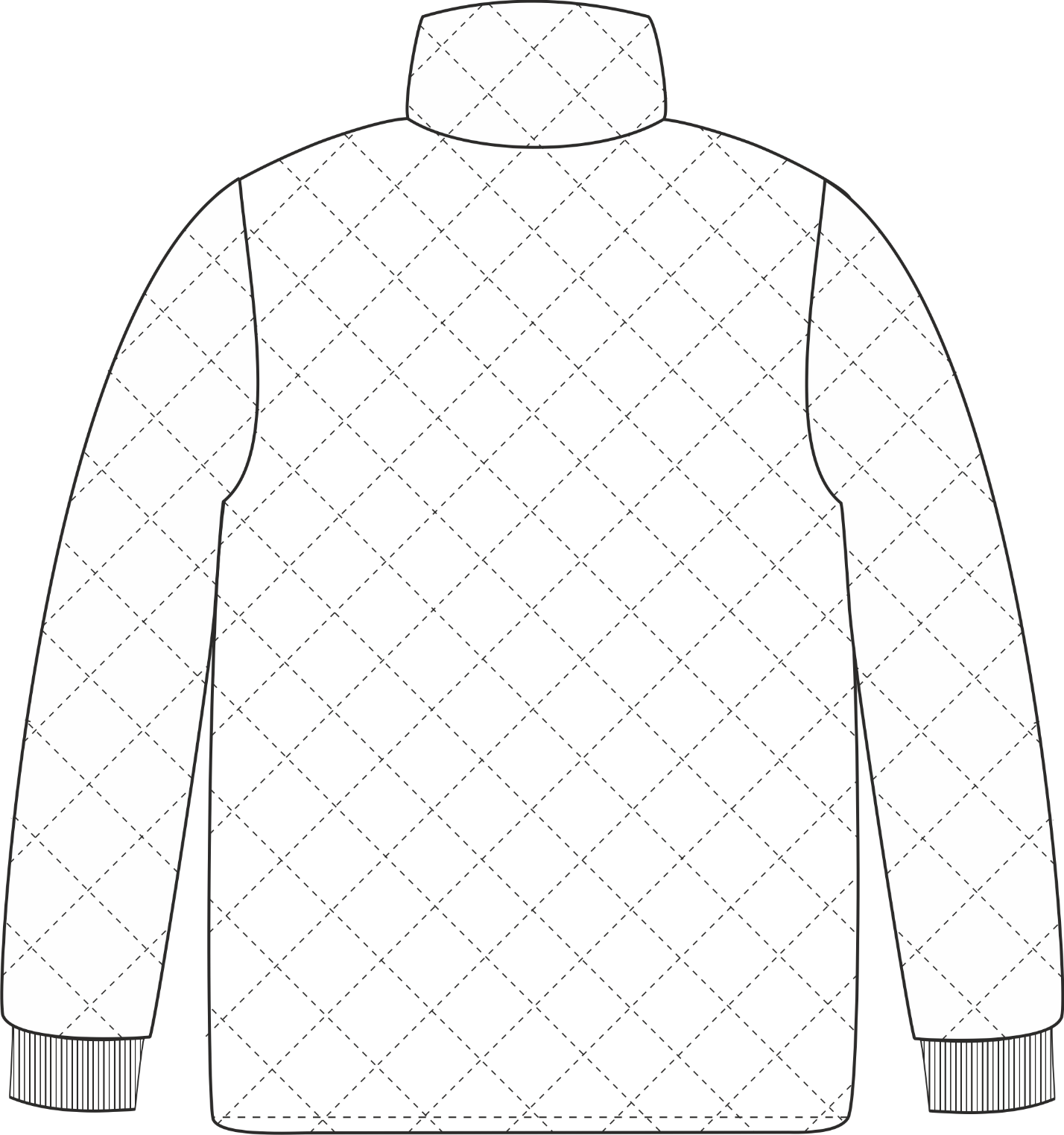 Рис. 2. Эскиз Куртка утепленная ХАССП (тк.Дюспо), белый. Вид сзади.Изготовление и раскрой (отклонения от нитей основы в тканях и допуски при раскрое) куртки, должны соответствовать требованиям настоящего технического описания, основам промышленных методов обработки специальной одежды и образцу, утверждённому в установленном порядке. Куртки по размерам должны изготавливаться на типовые фигуры, в соответствии с классификацией: по обхвату груди 80-140, по росту 158-200 по ГОСТ 31399-2009 и настоящего технического описания. Табл. 1.Описание внешнего вида моделиКуртка утепленная ХАССП (тк.Дюспо) предназначена для защиты от общих производственных загрязнений и механических воздействий, изготавливается в соответствии с ГОСТ 12.4.280-2014 «Одежда специальная для защиты от общих производственных загрязнений и механических воздействий. Общие технические требования».Куртка утеплённая прямого силуэта, с центральной застёжкой на тесьму «молния». Полочка, спинка, рукава, верхний воротник из стеганого материала. В горловину вставлена основная этикетка и вешалка из подкладочной ткани. Рукава втачные, одношовные. По низу рукава трикотажные манжеты. Воротник–стойка. Верхний воротник из стеганого материала. Нижний воротник из флиса. Центральная застёжка «молния» входит в воротник. На внутренний карман подкладки левой полочки настрочена этикетка ФИО. Обхват груди типовой фигуры, смОбхват груди типовой фигуры, смОбхват груди типовой фигуры, смОбхват груди типовой фигуры, смОбхват груди типовой фигуры, смОбхват груди типовой фигуры, смОбхват груди типовой фигуры, смОбхват груди типовой фигуры, см80-8488-9296-100104-108112-116120-124128-132136-140Рост типовой фигуры, смРост типовой фигуры, смРост типовой фигуры, смРост типовой фигуры, смРост типовой фигуры, смРост типовой фигуры, смРост типовой фигуры, смРост типовой фигуры, см158-164158-164170-176170-176182-188182-188194-200194-200